English 9Fredericton High School						Name: _________________________________V. MarshallBetween Shades of Gray – Literary Essay: Developing a Thesis StatementYour THESIS STATEMENT is the heart   of your essay. It provides the purpose, rhythm and direction for all of the words that follow it. It’s important to establish a meaningful thesis that will set the tone for the rest of the essay. Think of it as the GPS for your essay. It provides a map for your reader.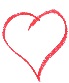 A thesis is your interpretation of a subject, not the subject itself. It offers a way to understand the subject.Your thesis statement must accomplish the following things:identify your subjectexpress your opinion on the subjectintroduce details to support your opinionanswer the So What? questionEXAMPLETopic: Elena Vilkas                 Opinion: strongest characterThesis Statement: Despite the physical weakness that eventually destroys her, Elena Vilkas1 must be considered the strongest2 character in the novel due to her mental stamina3, her emotional devotion3, and her moral resolve3, thus proving that strength comes from inherent determination4.__________________________________________________________________________________________________Subject1: ____________________________________________Opinion2: _________________________________________________________________________________________Details3: ____________________________	___________________________	________________________So what?4 _________________________________________________________________________________________Your Thesis:____________________________________________________________________________________________________________________________________________________________________________________________________________________________________________________________________________________________________________________________________________________________________________________________________________________________________________________________________________________________________________________________________________________________________________________________________________